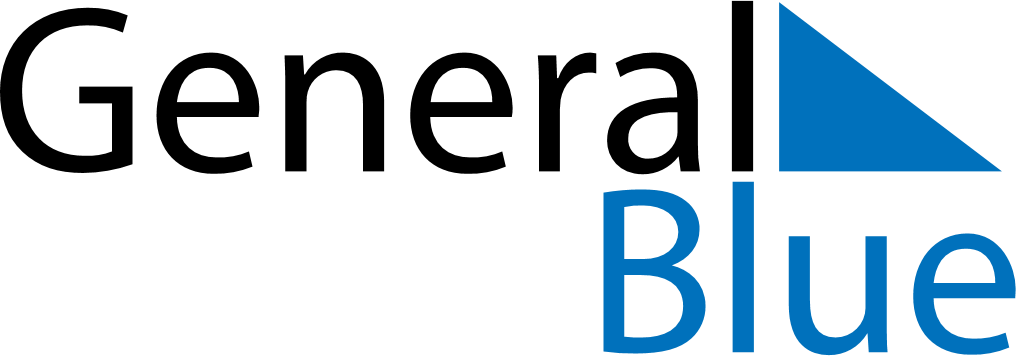 April 2028April 2028April 2028BeninBeninSUNMONTUEWEDTHUFRISAT12345678910111213141516171819202122Easter SundayEaster Monday2324252627282930